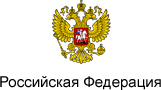 Об охране атмосферного воздуха (с изменениями на 8 декабря 2020 года)РОССИЙСКАЯ ФЕДЕРАЦИЯ
 
ФЕДЕРАЛЬНЫЙ ЗАКОН
Об охране атмосферного воздуха(с изменениями на 8 декабря 2020 года)____________________________________________________________________
Документ с изменениями, внесенными:
Федеральным законом от 22 августа 2004 года N 122-ФЗ (Российская газета, N 188, 31.08.2004) (о порядке вступления в силу см. статью 155 Федерального закона от 22 августа 2004 года N 122-ФЗ);
Федеральным законом от 9 мая 2005 года N 45-ФЗ (Российская газета, N 100, 13.05.2005);
Федеральным законом от 31 декабря 2005 года N 199-ФЗ (Российская газета, N 297, 31.12.2005) (о порядке вступления в силу см. статью 35 Федерального закона от 31 декабря 2005 года N 199-ФЗ);
Федеральным законом от 23 июля 2008 года N 160-ФЗ (Российская газета, N 158, 25.07.2008) (вступил силу с 1 января 2009 года);
Федеральным законом от 30 декабря 2008 года N 309-ФЗ (Российская газета, N 267, 31.12.2008) (о порядке вступления в силу см. статью 49 Федерального закона от 30 декабря 2008 года N 309-ФЗ);
Федеральным законом от 30 декабря 2008 года N 313-ФЗ (Российская газета, N 267, 31.12.2008) (о порядке вступления в силу см. статью 21 Федерального закона от 30 декабря 2008 года N 313-ФЗ);
Федеральным законом от 27 декабря 2009 года N 374-ФЗ (Российская газета, N 252, 29.12.2009) (о порядке вступления в силу см. статью 28 Федерального закона от 27 декабря 2009 года N 374-ФЗ);
Федеральным законом от 18 июля 2011 года N 242-ФЗ (Российская газета, N 160, 25.07.2011) (о порядке вступления в силу см. статью 71 Федерального закона от 18 июля 2011 года N 242-ФЗ);
Федеральным законом от 19 июля 2011 года N 248-ФЗ (Российская газета, N 159, 22.07.2011) (о порядке вступления в силу см. статью 50 Федерального закона от 19 июля 2011 года N 248-ФЗ);
Федеральным законом от 21 ноября 2011 года N 331-ФЗ (Официальный интернет-портал правовой информации www.pravo.gov.ru, 22.11.2011) (вступил в силу с 1 января 2012 года);
Федеральным законом от 25 июня 2012 года N 93-ФЗ (Официальный интернет-портал правовой информации www.pravo.gov.ru, 25.06.2012);
Федеральным законом от 23 июля 2013 года N 226-ФЗ (Официальный интернет-портал правовой информации www.pravo.gov.ru, 24.07.2013) (вступил в силу с 1 января 2014 года);
Федеральным законом от 21 июля 2014 года N 219-ФЗ (Официальный интернет-портал правовой информации www.pravo.gov.ru, 22.07.2014) (о порядке вступления в силу см. статью 12 Федерального закона от 21 июля 2014 года N 219-ФЗ) (с изменениями, внесенными Федеральным законом от 28 декабря 2017 года N 422-ФЗ; Федеральным законом от 29 июля 2018 года N 252-ФЗ).
Федеральным законом от 29 декабря 2014 года N 458-ФЗ (Официальный интернет-портал правовой информации www.pravo.gov.ru, 29.12.2014, N 0001201412290022) (о порядке вступления в силу см. статью 24 Федерального закона от 29 декабря 2014 года N 458-ФЗ);
Федеральным законом от 13 июля 2015 года N 233-ФЗ (Официальный интернет-портал правовой информации www.pravo.gov.ru, 13.07.2015, N 0001201507130077);
Федеральным законом от 26 июля 2019 года N 195-ФЗ (Официальный интернет-портал правовой информации www.pravo.gov.ru, 26.07.2019, N 0001201907260064);
Федеральным законом от 8 декабря 2020 года N 429-ФЗ (Официальный интернет-портал правовой информации www.pravo.gov.ru, 08.12.2020, N 0001202012080096).____________________________________________________________________Принят
Государственной Думой
2 апреля 1999 года

Одобрен
Советом Федерации
22 апреля 1999 годаАтмосферный воздух является жизненно важным компонентом окружающей среды, неотъемлемой частью среды обитания человека, растений и животных (абзац в редакции, введенной в действие с 11 января 2009 года Федеральным законом от 30 декабря 2008 года N 309-ФЗ, - см. предыдущую редакцию).

Настоящий Федеральный закон устанавливает правовые основы охраны атмосферного воздуха и направлен на реализацию конституционных прав граждан на благоприятную окружающую среду и достоверную информацию о ее состоянии.Глава I. Общие положенияСтатья 1. Основные понятияВ настоящем Федеральном законе используются следующие основные понятия:

атмосферный воздух - жизненно важный компонент окружающей среды, представляющий собой естественную смесь газов атмосферы, находящуюся за пределами жилых, производственных и иных помещений (абзац в редакции, введенной в действие с 11 января 2009 года Федеральным законом от 30 декабря 2008 года N 309-ФЗ, - см. предыдущую редакцию);

загрязняющее вещество - химическое вещество или смесь веществ, в том числе радиоактивных, и микроорганизмов, которые поступают в атмосферный воздух, содержатся и (или) образуются в нем и которые в количестве и (или) концентрациях, превышающих установленные нормативы, оказывают негативное воздействие на окружающую среду, жизнь, здоровье человека;
(Абзац в редакции, введенной в действие с 11 января 2009 года Федеральным законом от 30 декабря 2008 года N 309-ФЗ; в редакции, введенной в действие с 1 ноября 2019 года Федеральным законом от 26 июля 2019 года N 195-ФЗ. - См. предыдущую редакцию)

загрязнение атмосферного воздуха - поступление в атмосферный воздух или образование в нем загрязняющих веществ в концентрациях, превышающих установленные государством гигиенические и экологические нормативы качества атмосферного воздуха;
(Абзац в редакции, введенной в действие с 1 ноября 2019 года Федеральным законом от 26 июля 2019 года N 195-ФЗ. - См. предыдущую редакцию)

вредное физическое воздействие на атмосферный воздух - вредное воздействие шума, вибрации, ионизирующего излучения, температурного и других физических факторов, изменяющих температурные, энергетические, волновые, радиационные и другие физические свойства атмосферного воздуха, на здоровье человека и окружающую среду (абзац в редакции, введенной в действие с 11 января 2009 года Федеральным законом от 30 декабря 2008 года N 309-ФЗ, - см. предыдущую редакцию);

трансграничное загрязнение атмосферного воздуха - загрязнение атмосферного воздуха в результате переноса загрязняющих веществ, источник которых расположен на территории иностранного государства;
(Абзац в редакции, введенной в действие с 1 ноября 2019 года Федеральным законом от 26 июля 2019 года N 195-ФЗ. - См. предыдущую редакцию)

неблагоприятные метеорологические условия - метеорологические условия, способствующие накоплению загрязняющих веществ в приземном слое атмосферного воздуха;
(Абзац в редакции, введенной в действие с 1 ноября 2019 года Федеральным законом от 26 июля 2019 года N 195-ФЗ. - См. предыдущую редакцию)

предельно допустимый уровень физического воздействия на атмосферный воздух - норматив физического воздействия на атмосферный воздух, который отражает предельно допустимый максимальный уровень физического воздействия на атмосферный воздух, при котором отсутствует вредное воздействие на здоровье человека и окружающую среду (абзац в редакции, введенной в действие с 11 января 2009 года Федеральным законом от 30 декабря 2008 года N 309-ФЗ, - см. предыдущую редакцию);

предельно допустимый норматив вредного физического воздействия на атмосферный воздух - норматив, который устанавливается для каждого источника шумового, вибрационного, электромагнитного и других физических воздействий на атмосферный воздух и при котором вредное физическое воздействие от данного и ото всех других источников не приведет к превышению предельно допустимых уровней физических воздействий на атмосферный воздух;технологический норматив выброса - норматив выброса загрязняющего вещества в атмосферный воздух, устанавливаемый для технологических процессов основных производств и оборудования, отнесенных к областям применения наилучших доступных технологий, с применением технологического показателя выброса;
(Абзац в редакции, введенной в действие с 1 января 2015 года Федеральным законом от 21 июля 2014 года N 219-ФЗ; в редакции, введенной в действие с 1 ноября 2019 года Федеральным законом от 26 июля 2019 года N 195-ФЗ. - См. предыдущую редакцию)предельно допустимая (критическая) нагрузка - показатель воздействия одного или нескольких загрязняющих веществ на окружающую среду, превышение которого может привести к вредному воздействию на окружающую среду;
(Абзац в редакции, введенной в действие с 11 января 2009 года Федеральным законом от 30 декабря 2008 года N 309-ФЗ; в редакции, введенной в действие с 1 ноября 2019 года Федеральным законом от 26 июля 2019 года N 195-ФЗ. - См. предыдущую редакцию)

предельно допустимый выброс - норматив выброса загрязняющего вещества в атмосферный воздух, который определяется как объем или масса химического вещества либо смеси химических веществ, микроорганизмов, иных веществ, как показатель активности радиоактивных веществ, допустимый для выброса в атмосферный воздух стационарным источником и (или) совокупностью стационарных источников, и при соблюдении которого обеспечивается выполнение требований в области охраны атмосферного воздуха;
(Абзац в редакции, введенной в действие с 1 января 2015 года Федеральным законом от 21 июля 2014 года N 219-ФЗ; в редакции, введенной в действие с 1 ноября 2019 года Федеральным законом от 26 июля 2019 года N 195-ФЗ. - См. предыдущую редакцию)

временно разрешенный выброс - показатель объема или массы загрязняющего вещества, устанавливаемый для действующего стационарного источника и (или) совокупности действующих стационарных источников на период поэтапного достижения предельно допустимого выброса или технологического норматива выброса;
(Абзац в редакции, введенной в действие с 1 января 2019 года Федеральным законом от 21 июля 2014 года N 219-ФЗ; в редакции, введенной в действие с 1 ноября 2019 года Федеральным законом от 26 июля 2019 года N 195-ФЗ. - См. предыдущую редакцию)

мониторинг атмосферного воздуха - система наблюдений за состоянием атмосферного воздуха, его загрязнением и за происходящими в нем природными явлениями, а также оценка и прогноз состояния атмосферного воздуха, его загрязнения;

охрана атмосферного воздуха - система мер, осуществляемых органами государственной власти Российской Федерации, органами государственной власти субъектов Российской Федерации, органами местного самоуправления, юридическими и физическими лицами в целях улучшения качества атмосферного воздуха и предотвращения его вредного воздействия на здоровье человека и окружающую среду (абзац в редакции, введенной в действие с 11 января 2009 года Федеральным законом от 30 декабря 2008 года N 309-ФЗ, - см. предыдущую редакцию);

гигиенический норматив качества атмосферного воздуха - критерий качества атмосферного воздуха, который отражает предельно допустимое максимальное содержание загрязняющих веществ в атмосферном воздухе и при котором отсутствует вредное воздействие на здоровье человека;
(Абзац в редакции, введенной в действие с 1 ноября 2019 года Федеральным законом от 26 июля 2019 года N 195-ФЗ. - См. предыдущую редакцию)экологический норматив качества атмосферного воздуха - критерий качества атмосферного воздуха, который отражает предельно допустимое максимальное содержание загрязняющих веществ в атмосферном воздухе и при котором отсутствует вредное воздействие на окружающую среду;
(Абзац в редакции, введенной в действие с 11 января 2009 года Федеральным законом от 30 декабря 2008 года N 309-ФЗ; в редакции, введенной в действие с 1 ноября 2019 года Федеральным законом от 26 июля 2019 года N 195-ФЗ. - См. предыдущую редакцию)качество атмосферного воздуха - совокупность физических, химических и биологических свойств атмосферного воздуха, отражающих степень его соответствия гигиеническим нормативам качества атмосферного воздуха и экологическим нормативам качества атмосферного воздуха;

технологический показатель выброса - показатель концентрации загрязняющего вещества, объема или массы выброса загрязняющего вещества в атмосферный воздух в расчете на единицу времени или единицу произведенной продукции (товара), характеризующий технологические процессы и оборудование;
(Абзац дополнительно включен с 1 января 2015 года Федеральным законом от 21 июля 2014 года N 219-ФЗ; в редакции, введенной в действие с 1 ноября 2019 года Федеральным законом от 26 июля 2019 года N 195-ФЗ. - См. предыдущую редакцию)

технический норматив выброса - норматив выброса загрязняющего вещества в атмосферный воздух, который определяется как объем или масса химического вещества либо смеси химических веществ в расчете на единицу пробега транспортного средства или единицу произведенной работы двигателя передвижного источника;
(Абзац дополнительно включен с 1 января 2015 года Федеральным законом от 21 июля 2014 года N 219-ФЗ; в редакции, введенной в действие с 1 ноября 2019 года Федеральным законом от 26 июля 2019 года N 195-ФЗ. - См. предыдущую редакцию)

источник выброса - сооружение, техническое устройство, оборудование, которые выделяют в атмосферный воздух загрязняющие вещества;
(Абзац дополнительно включен с 1 января 2015 года Федеральным законом от 21 июля 2014 года N 219-ФЗ; в редакции, введенной в действие с 1 ноября 2019 года Федеральным законом от 26 июля 2019 года N 195-ФЗ. - См. предыдущую редакцию)

стационарный источник - источник выброса, местоположение которого определено с применением единой государственной системы координат или который может быть перемещен посредством передвижного источника;
(Абзац дополнительно включен с 1 января 2015 года Федеральным законом от 21 июля 2014 года N 219-ФЗ)

передвижной источник - транспортное средство, двигатель которого при его работе является источником выброса;
(Абзац дополнительно включен с 1 января 2015 года Федеральным законом от 21 июля 2014 года N 219-ФЗ)

установка очистки газа - сооружение, оборудование, аппаратура, используемые для очистки и (или) обезвреживания выбросов загрязняющих веществ в атмосферный воздух;
(Абзац дополнительно включен с 1 января 2015 года Федеральным законом от 21 июля 2014 года N 219-ФЗ; в редакции, введенной в действие с 1 ноября 2019 года Федеральным законом от 26 июля 2019 года N 195-ФЗ. - См. предыдущую редакцию)

результаты проведения сводных расчетов загрязнения атмосферного воздуха - обобщенные сведения о концентрациях загрязняющих веществ в атмосферном воздухе, отражающие состояние атмосферного воздуха на территории населенного пункта, его части или на территории индустриального (промышленного) парка и полученные с использованием методов расчетов рассеивания выбросов загрязняющих веществ в атмосферном воздухе на основании данных о выбросах загрязняющих веществ всех стационарных и передвижных источников, влияющих на качество атмосферного воздуха на указанных территориях.
(Абзац дополнительно включен с 1 ноября 2019 года Федеральным законом от 26 июля 2019 года N 195-ФЗ)
Статья 2. Законодательство Российской Федерации в области охраны атмосферного воздуха1. Законодательство Российской Федерации в области охраны атмосферного воздуха основывается на Конституции Российской Федерации и состоит из настоящего Федерального закона и принимаемых в соответствии с ним других федеральных законов и иных нормативных правовых актов Российской Федерации, а также законов и иных нормативных правовых актов субъектов Российской Федерации.2. Законодательство субъектов Российской Федерации в области охраны атмосферного воздуха вправе предусматривать введение дополнительных экологических требований охраны атмосферного воздуха.3. Имущественные отношения, возникающие при осуществлении деятельности по охране атмосферного воздуха, регулируются гражданским законодательством.
4. Отношения в области охраны атмосферного воздуха, возникающие при установлении обязательных требований к продукции, в том числе зданиям и сооружениям (далее - продукция), или к продукции и связанным с требованиями к продукции процессам проектирования (включая изыскания), производства, строительства, монтажа, наладки, эксплуатации, хранения, перевозки, реализации и утилизации, регулируются законодательством Российской Федерации о техническом регулировании (пункт дополнительно включен с 21 октября 2011 года Федеральным законом от 19 июля 2011 года N 248-ФЗ).

Глава II. Управление в области охраны атмосферного воздухаСтатья 3. Основные принципы государственного управления в области охраны атмосферного воздухаГосударственное управление в области охраны атмосферного воздуха основывается на следующих принципах:

приоритет охраны жизни и здоровья человека, настоящего и будущего поколений;

обеспечение благоприятных экологических условий для жизни, труда и отдыха человека;

недопущение необратимых последствий загрязнения атмосферного воздуха для окружающей среды (абзац в редакции, введенной в действие с 11 января 2009 года Федеральным законом от 30 декабря 2008 года N 309-ФЗ, - см. предыдущую редакцию);

обязательность государственного регулирования выбросов загрязняющих веществ в атмосферный воздух и вредных физических воздействий на него;
(Абзац в редакции, введенной в действие с 1 ноября 2019 года Федеральным законом от 26 июля 2019 года N 195-ФЗ. - См. предыдущую редакцию)

гласность, полнота и достоверность информации о состоянии атмосферного воздуха, его загрязнении;

научная обоснованность, системность и комплексность подхода к охране атмосферного воздуха и охране окружающей среды в целом (абзац в редакции, введенной в действие с 11 января 2009 года Федеральным законом от 30 декабря 2008 года N 309-ФЗ, - см. предыдущую редакцию);

обязательность соблюдения требований законодательства Российской Федерации в области охраны атмосферного воздуха, ответственность за нарушение данного законодательства.

Статья 4. Государственное управление в области охраны окружающей среды(наименование в редакции, введенной в действие с 1 января 2005 года Федеральным законом от 22 августа 2004 года N 122-ФЗ, - см. предыдущую редакцию)Государственное управление в области охраны окружающей среды осуществляется Правительством Российской Федерации непосредственно или через федеральный орган исполнительной власти в области охраны окружающей среды (статья в редакции, введенной в действие с 1 января 2005 года Федеральным законом от 22 августа 2004 года N 122-ФЗ, - см. предыдущую редакцию).

Статья 5. Полномочия органов государственной власти Российской Федерации в области охраны атмосферного воздухаК полномочиям органов государственной власти Российской Федерации в области охраны атмосферного воздуха относятся:

формирование и проведение единой государственной политики в области охраны атмосферного воздуха на территории Российской Федерации;

установление порядка разработки и утверждения гигиенических и экологических нормативов качества атмосферного воздуха, предельно допустимых (критических) нагрузок на экологические системы, предельно допустимых уровней физического воздействия на атмосферный воздух и других экологических нормативов в целях охраны атмосферного воздуха;

формирование единой нормативно-методической базы в области охраны атмосферного воздуха;

формирование и обеспечение реализации федеральных целевых программ охраны атмосферного воздуха;

абзац утратил силу с 1 января 2019 года - Федеральный закон от 21 июля 2014 года N 219-ФЗ - см. предыдущую редакцию;

абзац утратил силу с 1 января 2019 года - Федеральный закон от 21 июля 2014 года N 219-ФЗ - см. предыдущую редакцию;

установление порядка разработки и утверждения предельно допустимых выбросов, предельно допустимых нормативов вредных физических воздействий на атмосферный воздух;

абзац утратил силу с 11 января 2009 года - Федеральный закон от 30 декабря 2008 года N 309-ФЗ - см. предыдущую редакцию;

установление порядка выдачи разрешений на выбросы радиоактивных веществ в атмосферный воздух и на вредные физические воздействия на атмосферный воздух;
(Абзац в редакции, введенной в действие с 1 января 2019 года Федеральным законом от 21 июля 2014 года N 219-ФЗ. - См. предыдущую редакцию)
абзац утратил силу с 1 января 2019 года - Федеральный закон от 21 июля 2014 года N 219-ФЗ - см. предыдущую редакцию;

установление порядка организации государственного надзора в области охраны атмосферного воздуха, организация и осуществление государственного надзора в области охраны атмосферного воздуха на объектах хозяйственной и иной деятельности, подлежащих федеральному государственному экологическому надзору (абзац в редакции, введенной в действие с 1 августа 2011 года Федеральным законом от 18 июля 2011 года N 242-ФЗ, - см. предыдущую редакцию);

организация и финансирование государственного мониторинга атмосферного воздуха и обеспечение его проведения;абзац утратил силу с 1 января 2019 года - Федеральный закон от 21 июля 2014 года N 219-ФЗ - см. предыдущую редакцию; 

координация деятельности органов государственной власти субъектов Российской Федерации в области охраны атмосферного воздуха;

абзац утратил силу с 21 октября 2011 года - Федеральный закон от 19 июля 2011 года N 248-ФЗ - см. предыдущую редакцию;

определение величины уменьшения выбросов загрязняющих веществ в атмосферный воздух и сроков, в которые будет осуществлено такое уменьшение, в соответствии с федеральными целевыми программами охраны атмосферного воздуха и международными обязательствами Российской Федерации в данной области;
(Абзац в редакции, введенной в действие с 1 ноября 2019 года Федеральным законом от 26 июля 2019 года N 195-ФЗ. - См. предыдущую редакцию)

организация информирования населения о загрязнении атмосферного воздуха и выполнении федеральных целевых программ охраны атмосферного воздуха;

осуществление иных полномочий в области охраны атмосферного воздуха в соответствии с законодательством Российской Федерации в области охраны атмосферного воздуха;

абзац, дополнительно включенный с 1 января 2005 года Федеральным законом от 22 августа 2004 года N 122-ФЗ, утратил силу с 1 августа 2011 года - Федеральный закон от 18 июля 2011 года N 242-ФЗ - см. предыдущую редакцию;

абзац, дополнительно включенный с 1 января 2006 года Федеральным законом от 31 декабря 2005 года N 199-ФЗ, утратил силу с 1 августа 2011 года - Федеральный закон от 18 июля 2011 года N 242-ФЗ - см. предыдущую редакцию;

утверждение методик разработки (расчета) и установления нормативов предельно допустимых выбросов;
(Абзац дополнительно включен с 1 января 2015 года Федеральным законом от 21 июля 2014 года N 219-ФЗ; в редакции, введенной в действие с 1 ноября 2019 года Федеральным законом от 26 июля 2019 года N 195-ФЗ. - См. предыдущую редакцию)
установление порядка разработки и утверждения методик расчета выбросов загрязняющих веществ в атмосферный воздух стационарными источниками;
(Абзац дополнительно включен с 1 января 2015 года Федеральным законом от 21 июля 2014 года N 219-ФЗ; в редакции, введенной в действие с 1 ноября 2019 года Федеральным законом от 26 июля 2019 года N 195-ФЗ. - См. предыдущую редакцию)

формирование и ведение перечней методик расчета выбросов загрязняющих веществ в атмосферный воздух стационарными источниками и методик (методов) измерения выбросов загрязняющих веществ в атмосферный воздух;
(Абзац дополнительно включен с 1 января 2015 года Федеральным законом от 21 июля 2014 года N 219-ФЗ; в редакции, введенной в действие с 1 ноября 2019 года Федеральным законом от 26 июля 2019 года N 195-ФЗ. - См. предыдущую редакцию)

утверждение методов расчетов рассеивания выбросов загрязняющих веществ в атмосферном воздухе;
(Абзац дополнительно включен с 1 ноября 2019 года Федеральным законом от 26 июля 2019 года N 195-ФЗ)
определение правил проведения сводных расчетов загрязнения атмосферного воздуха, включая их актуализацию;
(Абзац дополнительно включен с 1 ноября 2019 года Федеральным законом от 26 июля 2019 года N 195-ФЗ)
утверждение методик разработки и установления нормативов предельно допустимых выбросов радиоактивных веществ в атмосферный воздух;
(Абзац дополнительно включен с 1 ноября 2019 года Федеральным законом от 26 июля 2019 года N 195-ФЗ)
утверждение методики определения выбросов загрязняющих веществ в атмосферный воздух от передвижных источников для проведения сводных расчетов загрязнения атмосферного воздуха;
(Абзац дополнительно включен с 1 ноября 2019 года Федеральным законом от 26 июля 2019 года N 195-ФЗ)
утверждение требований к мероприятиям по уменьшению выбросов загрязняющих веществ в атмосферный воздух в периоды неблагоприятных метеорологических условий;
(Абзац дополнительно включен с 1 ноября 2019 года Федеральным законом от 26 июля 2019 года N 195-ФЗ)
утверждение порядка проведения экспертизы программ для электронных вычислительных машин, используемых для расчетов рассеивания выбросов загрязняющих веществ в атмосферном воздухе;
(Абзац дополнительно включен с 1 ноября 2019 года Федеральным законом от 26 июля 2019 года N 195-ФЗ)
утверждение методических указаний по определению фонового уровня загрязнения атмосферного воздуха.
(Абзац дополнительно включен с 1 ноября 2019 года Федеральным законом от 26 июля 2019 года N 195-ФЗ)

Статья 5_1. Передача осуществления полномочий федеральных органов исполнительной власти в области охраны атмосферного воздуха органам исполнительной власти субъектов Российской Федерации
Полномочия федеральных органов исполнительной власти в области охраны атмосферного воздуха, предусмотренные настоящим Федеральным законом, могут передаваться для осуществления органам исполнительной власти субъектов Российской Федерации постановлениями Правительства Российской Федерации в порядке, установленном Федеральным законом от 6 октября 1999 года N 184-ФЗ "Об общих принципах организации законодательных (представительных) и исполнительных органов государственной власти субъектов Российской Федерации".
(Статья дополнительно включена с 24 июля 2015 года Федеральным законом от 13 июля 2015 года N 233-ФЗ)

Статья 6. Полномочия органов государственной власти субъектов Российской Федерации в области охраны атмосферного воздуха1. К полномочиям органов государственной власти субъектов Российской Федерации в области охраны атмосферного воздуха относятся:
(Абзац в редакции, введенной в действие с 1 ноября 2019 года Федеральным законом от 26 июля 2019 года N 195-ФЗ. - См. предыдущую редакцию)

абзац утратил силу с 1 января 2005 года - Федеральный закон от 22 августа 2004 года N 122-ФЗ - см. предыдущую редакцию; 

принятие законов и иных нормативных правовых актов субъектов Российской Федерации в соответствии с федеральным законодательством, а также осуществление контроля за их исполнением (абзац в редакции, введенной в действие с 1 января 2006 года Федеральным законом от 31 декабря 2005 года N 199-ФЗ, - см. предыдущую редакцию);

абзац утратил силу с 1 января 2005 года - Федеральный закон от 22 августа 2004 года N 122-ФЗ - см. предыдущую редакцию;

разработка и реализация региональных целевых программ охраны атмосферного воздуха;

абзац утратил силу с 1 января 2005 года - Федеральный закон от 22 августа 2004 года N 122-ФЗ - см. предыдущую редакцию;

участие в организации и проведении государственного мониторинга атмосферного воздуха (абзац в редакции, введенной в действие с 1 января 2005 года Федеральным законом от 22 августа 2004 года N 122-ФЗ, - см. предыдущую редакцию);

проведение мероприятий по защите населения при чрезвычайных ситуациях, представляющих угрозу для жизни и здоровья людей в результате загрязнения атмосферного воздуха;

абзац утратил силу с 1 января 2005 года - Федеральный закон от 22 августа 2004 года N 122-ФЗ - см. предыдущую редакцию;

осуществление в пределах своей компетенции координации деятельности физических и юридических лиц в области охраны атмосферного воздуха;

информирование населения о состоянии атмосферного воздуха, его загрязнении и выполнении программ улучшения качества атмосферного воздуха и соответствующих мероприятий;

абзац утратил силу с 1 января 2005 года - Федеральный закон от 22 августа 2004 года N 122-ФЗ - см. предыдущую редакцию;

участие в проведении государственной политики в области охраны атмосферного воздуха на соответствующей территории субъекта Российской Федерации (абзац дополнительно включен с 1 января 2006 года Федеральным законом от 31 декабря 2005 года N 199-ФЗ);

право принятия и реализации региональных программ в области охраны атмосферного воздуха, в том числе в целях уменьшения выбросов загрязняющих веществ в атмосферный воздух, сокращения использования нефтепродуктов и других видов топлива, сжигание которых приводит к загрязнению атмосферного воздуха, и стимулирования производства и применения экологически безопасных видов топлива и других энергоносителей;
(Абзац дополнительно включен с 1 января 2006 года Федеральным законом от 31 декабря 2005 года N 199-ФЗ; в редакции, введенной в действие с 1 ноября 2019 года Федеральным законом от 26 июля 2019 года N 195-ФЗ. - См. предыдущую редакцию)
организация и осуществление государственного надзора в области охраны атмосферного воздуха на объектах хозяйственной и иной деятельности, подлежащих региональному государственному экологическому надзору (абзац дополнительно включен с 1 января 2006 года Федеральным законом от 31 декабря 2005 года N 199-ФЗ; в редакции, введенной в действие с 1 августа 2011 года Федеральным законом от 18 июля 2011 года N 242-ФЗ, - см. предыдущую редакцию);

введение ограничений на передвижение транспортных средств в населенных пунктах, местах отдыха и туризма, на особо охраняемых территориях в целях уменьшения выбросов загрязняющих веществ в атмосферный воздух;
(Абзац дополнительно включен с 1 января 2006 года Федеральным законом от 31 декабря 2005 года N 199-ФЗ; в редакции, введенной в действие с 1 ноября 2019 года Федеральным законом от 26 июля 2019 года N 195-ФЗ. - См. предыдущую редакцию)

предъявление исков о возмещении вреда окружающей среде, причиненного в результате нарушения законодательства в области охраны атмосферного воздуха, выявленного в результате организации и проведения государственного надзора в области охраны атмосферного воздуха, осуществляемого органами исполнительной власти субъектов Российской Федерации;
(Абзац дополнительно включен с 1 января 2006 года Федеральным законом от 31 декабря 2005 года N 199-ФЗ; в редакции, введенной в действие с 25 июня 2012 года Федеральным законом от 25 июня 2012 года N 93-ФЗ. - См. предыдущую редакцию)

установление целевых показателей объема или массы выбросов загрязняющих веществ в атмосферный воздух на территории субъекта Российской Федерации и сроков их снижения.
(Абзац дополнительно включен с 1 января 2015 года Федеральным законом от 21 июля 2014 года N 219-ФЗ; в редакции, введенной в действие с 1 ноября 2019 года Федеральным законом от 26 июля 2019 года N 195-ФЗ. - См. предыдущую редакцию)
2. Органы государственной власти субъектов Российской Федерации вправе организовать проведение сводных расчетов загрязнения атмосферного воздуха, включая их актуализацию, на территории соответствующего субъекта Российской Федерации.
(Пункт дополнительно включен с 1 ноября 2019 года Федеральным законом от 26 июля 2019 года N 195-ФЗ)
____________________________________________________________________
Положения пункта 2 настоящей статьи при проведении эксперимента по квотированию выбросов загрязняющих веществ, осуществляемого в соответствии со статьями 1-6 Федерального закона от 26 июля 2019 года N 195-ФЗ, не применяются - см. пункт 4 статьи 11 Федерального закона от 26 июля 2019 года N 195-ФЗ. 
___________________________________________________________________ 

Статья 7. Полномочия органов местного самоуправления в области охраны атмосферного воздухаОрганы местного самоуправления могут наделяться отдельными государственными полномочиями в области охраны атмосферного воздуха в порядке, установленном законодательством Российской Федерации.

Статья 8. Специально уполномоченный федеральный орган исполнительной власти в области охраны атмосферного воздуха (утратила силу с 01.01.2005)(статья утратила силу с 1 января 2005 года - Федеральный закон от 22 августа 2004 года N 122-ФЗ. - См. предыдущую редакцию)
Глава III. Организация деятельности в области охраны атмосферного воздухаСтатья 9. Программы охраны атмосферного воздуха и мероприятия по его охране (утратила силу с 01.01.2005)(статья утратила силу с 1 января 2005 года - Федеральный закон от 22 августа 2004 года N 122-ФЗ. - См. предыдущую редакцию)

Статья 10. Финансирование программ охраны атмосферного воздуха и мероприятий по его охране (утратила силу с 01.01.2005)(статья утратила силу с 1 января 2005 года - Федеральный закон от 22 августа 2004 года N 122-ФЗ. - См. предыдущую редакцию)
Статья 11. Нормирование качества атмосферного воздуха и вредных физических воздействий на атмосферный воздух1. В целях определения критериев безопасности и (или) безвредности воздействия химических, физических и биологических факторов на людей, растения и животных, особо охраняемые природные территории и объекты, а также в целях оценки состояния атмосферного воздуха устанавливаются гигиенические и экологические нормативы качества атмосферного воздуха и предельно допустимые уровни физических воздействий на него.2. Гигиенические и экологические нормативы качества атмосферного воздуха, предельно допустимые уровни физических воздействий на атмосферный воздух устанавливаются и пересматриваются в порядке, определенном Правительством Российской Федерации.

Статья 12. Нормативы выбросов загрязняющих веществ в атмосферный воздух и вредных физических воздействий на атмосферный воздух(Наименование в редакции, введенной в действие с 1 ноября 2019 года Федеральным законом от 26 июля 2019 года N 195-ФЗ. - См. предыдущую редакцию)1. В целях государственного регулирования выбросов загрязняющих веществ в атмосферный воздух устанавливаются:
(Абзац в редакции, введенной в действие с 1 ноября 2019 года Федеральным законом от 26 июля 2019 года N 195-ФЗ. - См. предыдущую редакцию) 
предельно допустимые выбросы;

предельно допустимые нормативы вредных физических воздействий на атмосферный воздух;

технологические нормативы выбросов;

технические нормативы выбросов.
2. Предельно допустимые выбросы определяются в отношении загрязняющих веществ, перечень которых устанавливается Правительством Российской Федерации в соответствии с законодательством в области охраны окружающей среды, для стационарного источника и (или) совокупности стационарных источников расчетным путем на основе нормативов качества атмосферного воздуха с учетом фонового уровня загрязнения атмосферного воздуха.
(Пункт в редакции, введенной в действие с 1 ноября 2019 года Федеральным законом от 26 июля 2019 года N 195-ФЗ. - См. предыдущую редакцию) 
2_1. При определении предельно допустимых выбросов (за исключением выбросов радиоактивных веществ) применяются методы расчетов рассеивания выбросов загрязняющих веществ в атмосферном воздухе, утверждаемые федеральным органом исполнительной власти, осуществляющим функции по выработке государственной политики и нормативно-правовому регулированию в сфере охраны окружающей среды. Методики разработки и установления нормативов предельно допустимых выбросов радиоактивных веществ в атмосферный воздух утверждаются органом, уполномоченным на осуществление федерального государственного надзора в области использования атомной энергии.
(Пункт дополнительно включена с 1 ноября 2019 года Федеральным законом от 26 июля 2019 года N 195-ФЗ)
2_2. Программы для электронных вычислительных машин, используемые для расчетов рассеивания выбросов загрязняющих веществ в атмосферном воздухе (за исключением выбросов радиоактивных веществ), подлежат экспертизе, которая проводится федеральным органом исполнительной власти в области гидрометеорологии и смежных с ней областях, в целях признания соответствия указанных программ формулам и алгоритмам расчетов, включенным в утвержденные методы расчетов рассеивания выбросов загрязняющих веществ в атмосферном воздухе.
Экспертиза программы для электронных вычислительных машин, используемых для расчетов рассеивания выбросов загрязняющих веществ в атмосферном воздухе (за исключением выбросов радиоактивных веществ), проводится за счет средств правообладателя такой программы в порядке, установленном федеральным органом исполнительной власти, осуществляющим функции по выработке государственной политики и нормативно-правовому регулированию в сфере охраны окружающей среды.
Экспертиза программы для электронных вычислительных машин, используемых для расчетов рассеивания выбросов радиоактивных веществ в атмосферном воздухе, проводится в соответствии с законодательством Российской Федерации в области использования атомной энергии.
(Пункт дополнительно включена с 1 ноября 2019 года Федеральным законом от 26 июля 2019 года N 195-ФЗ)
___________________________________________________________________ 
Положения пункта 2_2 настоящей статьи при проведении эксперимента по квотированию выбросов загрязняющих веществ, осуществляемого в соответствии со статьями 1-6 Федерального закона от 26 июля 2019 года N 195-ФЗ, не применяются - см. пункт 4 статьи 11 Федерального закона от 26 июля 2019 года N 195-ФЗ. 
___________________________________________________________________ 
2_3. Фоновый уровень загрязнения атмосферного воздуха определяется на основании данных государственного мониторинга атмосферного воздуха в соответствии с методическими указаниями, утверждаемыми федеральным органом исполнительной власти, осуществляющим функции по выработке государственной политики и нормативно-правовому регулированию в сфере охраны окружающей среды. При наличии сводных расчетов загрязнения атмосферного воздуха на территории населенного пункта, его части или на территории индустриального (промышленного) парка в отношении загрязняющих веществ, по которым не осуществляется государственный мониторинг атмосферного воздуха, фоновый уровень загрязнения атмосферного воздуха определяется на основании данных сводных расчетов загрязнения атмосферного воздуха.
(Пункт дополнительно включена с 1 ноября 2019 года Федеральным законом от 26 июля 2019 года N 195-ФЗ)
3. Технологический норматив выброса устанавливается в соответствии с законодательством в области охраны окружающей среды.
4. При невозможности соблюдения предельно допустимых выбросов и (или) технологических нормативов выбросов для действующего стационарного источника и (или) совокупности действующих стационарных источников устанавливаются временно разрешенные выбросы в соответствии с законодательством в области охраны окружающей среды на период поэтапного достижения предельно допустимых выбросов и (или) технологических нормативов выбросов.
5. Для стационарных источников предельно допустимые выбросы, временно разрешенные выбросы, предельно допустимые нормативы вредных физических воздействий на атмосферный воздух и методы их определения разрабатываются в порядке, установленном Правительством Российской Федерации.
6. Для передвижных источников технические нормативы выбросов устанавливаются техническими регламентами, принимаемыми в соответствии с законодательством Российской Федерации о техническом регулировании.
(Статья в редакции, введенной в действие с 1 января 2019 года Федеральным законом от 21 июля 2014 года N 219-ФЗ. - См. предыдущую редакцию)

Статья 13. Государственная регистрация загрязняющих веществ и потенциально опасных веществ(Наименование в редакции, введенной в действие с 1 ноября 2019 года Федеральным законом от 26 июля 2019 года N 195-ФЗ. - См. предыдущую редакцию)Федеральный орган исполнительной власти в области охраны окружающей среды совместно с другими федеральными органами исполнительной власти осуществляет организацию регистрационных испытаний загрязняющих веществ и потенциально опасных веществ, которые оказывают или могут оказывать вредное воздействие на человека и окружающую среду, и их государственную регистрацию в соответствии с положением, утвержденным Правительством Российской Федерации.
(Статья в редакции, введенной в действие с 1 января 2005 года Федеральным законом от 22 августа 2004 года N 122-ФЗ; в редакции, введенной в действие с 11 января 2009 года Федеральным законом от 30 декабря 2008 года N 309-ФЗ; в редакции, введенной в действие с 1 ноября 2019 года Федеральным законом от 26 июля 2019 года N 195-ФЗ. - См. предыдущую редакцию)Статья 14. Разрешение на выброс радиоактивных веществ в атмосферный воздух и разрешение на вредное физическое воздействие на атмосферный воздух1. Выброс радиоактивных веществ в атмосферный воздух стационарным источником допускается на основании разрешения, выданного уполномоченным Правительством Российской Федерации федеральным органом исполнительной власти в порядке, установленном Правительством Российской Федерации. Разрешением на выброс радиоактивных веществ в атмосферный воздух устанавливается предельно допустимый выброс радиоактивных веществ.
2. Вредное физическое воздействие на атмосферный воздух допускается на основании разрешения, выданного уполномоченным Правительством Российской Федерации федеральным органом исполнительной власти в порядке, установленном Правительством Российской Федерации.
3. При отсутствии разрешения на выброс радиоактивных веществ в атмосферный воздух, разрешения на вредное физическое воздействие на атмосферный воздух, а также при нарушении условий, предусмотренных данными разрешениями, юридические лица и индивидуальные предприниматели несут ответственность в соответствии с законодательством Российской Федерации.
(Статья в редакции, введенной в действие с 1 января 2019 года Федеральным законом от 21 июля 2014 года N 219-ФЗ. - См. предыдущую редакцию)

Статья 15. Общие требования к хозяйственной и иной деятельности, оказывающей вредное воздействие на атмосферный воздух1. В целях предупреждения вредного воздействия на атмосферный воздух в порядке, установленном Правительством Российской Федерации, устанавливаются обязательные для соблюдения при осуществлении хозяйственной и иной деятельности требования охраны атмосферного воздуха, в том числе к работам, услугам и соответствующим методам контроля, а также ограничения и условия осуществления хозяйственной и иной деятельности, оказывающей вредное воздействие на атмосферный воздух (пункт в редакции, введенной в действие с 21 октября 2011 года Федеральным законом от 19 июля 2011 года N 248-ФЗ, - см. предыдущую редакцию).2. Пункт утратил силу с 21 октября 2011 года - Федеральный закон от 19 июля 2011 года N 248-ФЗ. - См. предыдущую редакцию.3. Пункт утратил силу с 21 октября 2011 года - Федеральный закон от 19 июля 2011 года N 248-ФЗ. - См. предыдущую редакцию.4. Пункт утратил силу с 21 октября 2011 года - Федеральный закон от 19 июля 2011 года N 248-ФЗ. - См. предыдущую редакцию.5. Пункт утратил силу с 21 октября 2011 года - Федеральный закон от 19 июля 2011 года N 248-ФЗ. - См. предыдущую редакцию.6. Органы исполнительной власти Российской Федерации и органы государственной власти субъектов Российской Федерации могут вводить ограничения использования нефтепродуктов и других видов топлива, сжигание которых приводит к загрязнению атмосферного воздуха на соответствующей территории, а также стимулировать производство и применение экологически безопасных видов топлива и других энергоносителей (пункт в редакции, введенной в действие с 1 января 2005 года Федеральным законом от 22 августа 2004 года N 122-ФЗ; дополнен с 1 января 2006 года Федеральным законом от 31 декабря 2005 года N 199-ФЗ - см. предыдущую редакцию).
7. Запрещается выброс в атмосферный воздух веществ, степень опасности которых для жизни и здоровья человека и для окружающей среды не установлена (пункт в редакции, введенной в действие с 11 января 2009 года Федеральным законом от 30 декабря 2008 года N 309-ФЗ, - см. предыдущую редакцию).8. Действия, направленные на изменение состояния атмосферного воздуха и атмосферных явлений, могут осуществляться только при отсутствии вредных последствий для жизни и здоровья человека и для окружающей среды на основании разрешений, выданных федеральным органом исполнительной власти в области охраны окружающей среды (пункт в редакции, введенной в действие с 1 января 2005 года Федеральным законом от 22 августа 2004 года N 122-ФЗ; в редакции, введенной в действие с 11 января 2009 года Федеральным законом от 30 декабря 2008 года N 309-ФЗ, - см. предыдущую редакцию).
9. Выбросы загрязняющих веществ в атмосферный воздух на объектах I категории, определенных в соответствии с законодательством в области охраны окружающей среды, осуществляются на основании комплексного экологического разрешения, выданного в соответствии с законодательством в области охраны окружающей среды.
(Пункт дополнительно включен с 1 января 2019 года Федеральным законом от 21 июля 2014 года N 219-ФЗ; в редакции, введенной в действие с 1 ноября 2019 года Федеральным законом от 26 июля 2019 года N 195-ФЗ. - См. предыдущую редакцию)
10. Выбросы загрязняющих веществ в атмосферный воздух на объектах II категории, определенных в соответствии с законодательством в области охраны окружающей среды, за исключением выбросов радиоактивных веществ, осуществляются на основании декларации о воздействии на окружающую среду, представляемой в соответствии с законодательством в области охраны окружающей среды в уполномоченный Правительством Российской Федерации федеральный орган исполнительной власти или орган исполнительной власти субъекта Российской Федерации.
(Пункт дополнительно включен с 1 января 2019 года Федеральным законом от 21 июля 2014 года N 219-ФЗ; в редакции, введенной в действие с 1 ноября 2019 года Федеральным законом от 26 июля 2019 года N 195-ФЗ. - См. предыдущую редакцию)
11. Для осуществления выбросов загрязняющих веществ в атмосферный воздух на объектах III категории, определенных в соответствии с законодательством в области охраны окружающей среды, за исключением выбросов радиоактивных веществ, получение комплексного экологического разрешения и заполнение декларации о воздействии на окружающую среду не требуются. Юридические лица и индивидуальные предприниматели, осуществляющие хозяйственную и (или) иную деятельность на указанных объектах, представляют в уполномоченный Правительством Российской Федерации федеральный орган исполнительной власти или орган исполнительной власти субъекта Российской Федерации в уведомительном порядке отчетность о выбросах загрязняющих веществ в атмосферный воздух.
(Пункт дополнительно включен с 1 января 2019 года Федеральным законом от 21 июля 2014 года N 219-ФЗ; в редакции, введенной в действие с 1 ноября 2019 года Федеральным законом от 26 июля 2019 года N 195-ФЗ. - См. предыдущую редакцию)

Статья 16. Требования охраны атмосферного воздуха при проектировании, размещении, строительстве, реконструкции и эксплуатации объектов хозяйственной и иной деятельности1. При проектировании, размещении, строительстве, реконструкции и эксплуатации объектов хозяйственной и иной деятельности, при застройке городских и иных поселений должно обеспечиваться непревышение нормативов качества атмосферного воздуха в соответствии с экологическими, санитарно-гигиеническими, а также со строительными нормами и правилами в части нормативов площадей озелененных территорий.2. При проектировании и размещении объектов хозяйственной и иной деятельности, оказывающих вредное воздействие на качество атмосферного воздуха, в пределах городских и иных поселений, а также при застройке и реконструкции городских и иных поселений должны учитываться фоновый уровень загрязнения атмосферного воздуха, в том числе полученный по результатам проведения сводных расчетов загрязнения атмосферного воздуха, и прогноз изменения его качества при осуществлении указанной деятельности.
(Пункт в редакции, введенной в действие с 1 ноября 2019 года Федеральным законом от 26 июля 2019 года N 195-ФЗ. - См. предыдущую редакцию)3. В целях охраны атмосферного воздуха в местах проживания населения устанавливаются санитарно-защитные зоны организаций. Размеры таких санитарно-защитных зон определяются на основе расчетов рассеивания выбросов загрязняющих веществ в атмосферном воздухе и в соответствии с санитарной классификацией организаций.
(Пункт в редакции, введенной в действие с 1 ноября 2019 года Федеральным законом от 26 июля 2019 года N 195-ФЗ. - См. предыдущую редакцию)
4. В проектах строительства объектов хозяйственной и иной деятельности, которые могут оказать вредное воздействие на качество атмосферного воздуха, должны предусматриваться меры по уменьшению выбросов загрязняющих веществ в атмосферный воздух и их обезвреживанию в соответствии с требованиями, установленными федеральным органом исполнительной власти в области охраны окружающей среды и другими федеральными органами исполнительной власти.
(Пункт в редакции, введенной в действие с 1 января 2005 года Федеральным законом от 22 августа 2004 года N 122-ФЗ; в редакции, введенной в действие с 1 ноября 2019 года Федеральным законом от 26 июля 2019 года N 195-ФЗ. - См. предыдущую редакцию)5. Размещение объектов хозяйственной и иной деятельности, оказывающих вредное воздействие на качество атмосферного воздуха, согласовывается с федеральным органом исполнительной власти в области охраны окружающей среды или с его территориальными органами и другими федеральными органами исполнительной власти или с их территориальными органами (пункт в редакции, введенной в действие с 1 января 2005 года Федеральным законом от 22 августа 2004 года N 122-ФЗ, - см. предыдущую редакцию).6. При вводе в эксплуатацию новых и (или) реконструированных объектов хозяйственной и иной деятельности, осуществляющих выбросы загрязняющих веществ в атмосферный воздух, должно обеспечиваться непревышение  технологических  нормативов выбросов и (или) предельно допустимых выбросов, предельно допустимых нормативов вредных физических воздействий на атмосферный воздух.
(Пункт в редакции, введенной в действие с 1 января 2015 года Федеральным законом от 21 июля 2014 года N 219-ФЗ; в редакции, введенной в действие с 1 ноября 2019 года Федеральным законом от 26 июля 2019 года N 195-ФЗ. - См. предыдущую редакцию)
7. Запрещаются размещение и эксплуатация объектов хозяйственной и иной деятельности, которые не имеют предусмотренных правилами охраны атмосферного воздуха установок очистки газов и средств контроля за выбросами загрязняющих веществ в атмосферный воздух.
(Пункт в редакции, введенной в действие с 1 ноября 2019 года Федеральным законом от 26 июля 2019 года N 195-ФЗ. - См. предыдущую редакцию)8. Запрещаются проектирование, размещение и строительство объектов хозяйственной и иной деятельности, функционирование которых может привести к неблагоприятным изменениям климата и озонового слоя атмосферы, ухудшению здоровья людей, уничтожению генетического фонда растений и генетического фонда животных, наступлению необратимых последствий для людей и окружающей среды.
(Пункт в редакции, введенной в действие с 11 января 2009 года Федеральным законом от 30 декабря 2008 года N 309-ФЗ; в редакции, введенной в действие с 1 января 2014 года Федеральным законом от 23 июля 2013 года N 226-ФЗ. - См. предыдущую редакцию)

Статья 16_1. Требования охраны атмосферного воздуха при эксплуатации установок очистки газа1. Эксплуатация установок очистки газа осуществляется в соответствии с правилами эксплуатации установок очистки газа, утвержденными уполномоченным Правительством Российской Федерации федеральным органом исполнительной власти.
2. В случае, если установки очистки газа отключены или не обеспечивают проектную очистку и (или) обезвреживание выбросов загрязняющих веществ в атмосферный воздух, эксплуатация соответствующего технологического оборудования запрещена.
(Пункт в редакции, введенной в действие с 1 ноября 2019 года Федеральным законом от 26 июля 2019 года N 195-ФЗ. - См. предыдущую редакцию)
(Статья дополнительно включена с 1 января 2015 года Федеральным законом от 21 июля 2014 года N 219-ФЗ)

Статья 17. Регулирование выбросов загрязняющих веществ в атмосферный воздух при производстве и эксплуатации транспортных и иных передвижных средств(Наименование в редакции, введенной в действие с 1 ноября 2019 года Федеральным законом от 26 июля 2019 года N 195-ФЗ. - См. предыдущую редакцию)1. Запрещаются производство и эксплуатация транспортных и иных передвижных средств, содержание загрязняющих веществ в выбросах которых превышает установленные технические нормативы выбросов.
(Пункт в редакции, введенной в действие с 1 ноября 2019 года Федеральным законом от 26 июля 2019 года N 195-ФЗ. - См. предыдущую редакцию)2. Правительство Российской Федерации, органы государственной власти субъектов Российской Федерации обязаны осуществлять меры по уменьшению выбросов загрязняющих веществ в атмосферный воздух при эксплуатации транспортных и иных передвижных средств.
(Пункт в редакции, введенной в действие с 1 января 2005 года Федеральным законом от 22 августа 2004 года N 122-ФЗ; в редакции, введенной в действие с 1 января 2006 года Федеральным законом от 31 декабря 2005 года N 199-ФЗ; в редакции, введенной в действие с 1 ноября 2019 года Федеральным законом от 26 июля 2019 года N 195-ФЗ. - См. предыдущую редакцию)
3. Пункт утратил силу с 1 января 2005 года - Федеральный закон от 22 августа 2004 года N 122-ФЗ. - См. предыдущую редакцию.4. Транспортные и иные передвижные средства, выбросы которых оказывают вредное воздействие на атмосферный воздух, подлежат регулярной проверке на соответствие таких выбросов техническим нормативам выбросов в порядке, определенном уполномоченным Правительством Российской Федерации федеральным органом исполнительной власти (пункт в редакции, введенной в действие с 1 января 2009 года Федеральным законом от 23 июля 2008 года N 160-ФЗ, - см. предыдущую редакцию).
5. Органы государственной власти субъектов Российской Федерации могут в пределах своей компетенции вводить ограничения на въезд транспортных и иных передвижных средств в населенные пункты, места отдыха и туризма на особо охраняемых природных территориях и регулировать передвижение транспортных и иных передвижных средств на указанных территориях (пункт дополнительно включен с 1 января 2006 года Федеральным законом от 31 декабря 2005 года N 199-ФЗ).

Статья 18. Регулирование выбросов загрязняющих веществ при хранении, захоронении, обезвреживании и сжигании отходов производства и потребления(Наименование в редакции, введенной в действие с 1 ноября 2019 года Федеральным законом от 26 июля 2019 года N 195-ФЗ. - См. предыдущую редакцию)1. Хранение, захоронение и обезвреживание на территориях организаций и населенных пунктов загрязняющих атмосферный воздух отходов производства и потребления, в том числе дурнопахнущих веществ, а также сжигание таких отходов без специальных установок, предусмотренных правилами, утвержденными федеральным органом исполнительной власти в области охраны окружающей среды, запрещается (пункт в редакции, введенной в действие с 1 января 2005 года Федеральным законом от 22 августа 2004 года N 122-ФЗ, - см. предыдущую редакцию).2. Юридические лица, отходы производства и потребления которых являются источниками загрязнения атмосферного воздуха, обязаны обеспечивать своевременный вывоз таких отходов на специализированные места их хранения или захоронения, а также на другие объекты хозяйственной или иной деятельности, использующие такие отходы в качестве сырья.3. Места хранения и захоронения загрязняющих атмосферный воздух отходов производства и потребления должны быть согласованы с территориальными органами федерального органа исполнительной власти в области охраны окружающей среды.
(Пункт в редакции, введенной в действие с 1 января 2005 года Федеральным законом от 22 августа 2004 года N 122-ФЗ; в редакции, введенной в действие с 1 января 2015 года Федеральным законом от 29 декабря 2014 года N 458-ФЗ. - См. предыдущую редакцию)

Статья 19. Мероприятия по защите населения при изменении состояния атмосферного воздуха, угрожающем жизни и здоровью людей1. В городских и иных поселениях органы государственной власти субъектов Российской Федерации и органы местного самоуправления организуют работы по регулированию выбросов загрязняющих веществ в атмосферный воздух в периоды неблагоприятных метеорологических условий.
(Пункт в редакции, введенной в действие с 1 ноября 2019 года Федеральным законом от 26 июля 2019 года N 195-ФЗ. - См. предыдущую редакцию)2. Порядок проведения указанных в пункте 1 настоящей статьи работ, в том числе подготовка и передача соответствующих прогнозов, определяется органами государственной власти субъектов Российской Федерации по представлениям территориальных органов федерального органа исполнительной власти в области гидрометеорологии и смежных областях и территориальных органов других федеральных органов исполнительной власти (пункт в редакции, введенной в действие с 1 января 2005 года Федеральным законом от 22 августа 2004 года N 122-ФЗ; в редакции, введенной в действие с 1 августа 2011 года Федеральным законом от 18 июля 2011 года N 242-ФЗ, - см. предыдущую редакцию).3. При получении прогнозов неблагоприятных метеорологических условий юридические лица, индивидуальные предприниматели, имеющие источники выбросов загрязняющих веществ в атмосферный воздух, обязаны проводить мероприятия по уменьшению выбросов загрязняющих веществ в атмосферный воздух, согласованные с органами исполнительной власти субъектов Российской Федерации, уполномоченными на осуществление регионального государственного экологического надзора.
(Абзац в редакции, введенной в действие с 1 января 2005 года Федеральным законом от 22 августа 2004 года N 122-ФЗ; в редакции, введенной в действие с 1 августа 2011 года Федеральным законом от 18 июля 2011 года N 242-ФЗ; в редакции, введенной в действие с 1 ноября 2019 года Федеральным законом от 26 июля 2019 года N 195-ФЗ. - См. предыдущую редакцию)

Мероприятия по уменьшению выбросов загрязняющих веществ в атмосферный воздух в периоды неблагоприятных метеорологических условий не проводятся на объектах IV категории, определенных в соответствии с законодательством в области охраны окружающей среды.
(Абзац дополнительно включен с 1 ноября 2019 года Федеральным законом от 26 июля 2019 года N 195-ФЗ)
Требования к мероприятиям по уменьшению выбросов загрязняющих веществ в атмосферный воздух в периоды неблагоприятных метеорологических условий устанавливаются федеральным органом исполнительной власти, осуществляющим функции по выработке государственной политики и нормативно-правовому регулированию в сфере охраны окружающей среды, с учетом особенностей применяемых технологий производства продукции (товаров), выполнения работ, оказания услуг, включая непрерывность и сезонность осуществления хозяйственной и иной деятельности.
(Абзац дополнительно включен с 1 ноября 2019 года Федеральным законом от 26 июля 2019 года N 195-ФЗ)
____________________________________________________________________
Абзац второй предыдущей редакции с 1 ноября 2019 года считается абзацем четвертым настоящей редакции - Федеральный закон от 26 июля 2019 года N 195-ФЗ.
____________________________________________________________________ 

Информация о неблагоприятных метеорологических условиях представляется территориальным органом федерального органа исполнительной власти в области гидрометеорологии в территориальный орган федерального органа исполнительной власти, уполномоченного на осуществление федерального государственного экологического надзора, орган исполнительной власти субъекта Российской Федерации, уполномоченный на осуществление регионального государственного экологического надзора, которые обеспечивают контроль за проведением юридическими лицами, индивидуальными предпринимателями согласованных мероприятий по уменьшению выбросов загрязняющих веществ в атмосферный воздух на объектах хозяйственной и иной деятельности.
(Абзац дополнительно включен с 1 августа 2011 года Федеральным законом от 18 июля 2011 года N 242-ФЗ; в редакции, введенной в действие с 1 ноября 2019 года Федеральным законом от 26 июля 2019 года N 195-ФЗ. - См. предыдущую редакцию)
____________________________________________________________________
Абзац третий предыдущей редакции с 1 ноября 2019 года считается абзацем пятым настоящей редакции - Федеральный закон от 26 июля 2019 года N 195-ФЗ.
____________________________________________________________________ 

Порядок представления информации о неблагоприятных метеорологических условиях, требования к составу и содержанию такой информации, порядок ее опубликования и предоставления заинтересованным лицам устанавливаются федеральным органом исполнительной власти, осуществляющим функции по нормативно-правовому регулированию в области охраны окружающей среды (абзац дополнительно включен с 1 августа 2011 года Федеральным законом от 18 июля 2011 года N 242-ФЗ).4. При изменении состояния атмосферного воздуха, которое вызвано аварийными выбросами загрязняющих веществ в атмосферный воздух и при котором создается угроза жизни и здоровью человека, принимаются экстренные меры по защите населения в соответствии с законодательством Российской Федерации о защите населения и территорий от чрезвычайных ситуаций природного и техногенного характера.
(Пункт в редакции, введенной в действие с 1 ноября 2019 года Федеральным законом от 26 июля 2019 года N 195-ФЗ. - См. предыдущую редакцию)

Статья 20. Трансграничное загрязнение атмосферного воздухаВ целях уменьшения трансграничного загрязнения атмосферного воздуха источниками выбросов загрязняющих веществ, расположенными на территории Российской Федерации, Российская Федерация обеспечивает проведение мероприятий по уменьшению выбросов загрязняющих веществ в атмосферный воздух, а также осуществляет иные меры в соответствии с международными обязательствами Российской Федерации в области охраны атмосферного воздуха.
(Статья в редакции, введенной в действие с 1 ноября 2019 года Федеральным законом от 26 июля 2019 года N 195-ФЗ. - См. предыдущую редакцию)

Глава IV. Государственный учет вредных воздействий на атмосферный воздух и их источниковСтатья 21. Государственный учет вредных воздействий на атмосферный воздух и их источников1. Государственный учет стационарных источников, состава, объема или массы выбросов загрязняющих веществ в атмосферный воздух, видов и уровней вредных физических воздействий на него, установок очистки газа ведется в рамках государственного учета объектов, оказывающих негативное воздействие на окружающую среду, в соответствии с законодательством в области охраны окружающей среды.
(Пункт в редакции, введенной в действие с 1 января 2015 года Федеральным законом от 21 июля 2014 года N 219-ФЗ; в редакции, введенной в действие с 1 ноября 2019 года Федеральным законом от 26 июля 2019 года N 195-ФЗ. - См. предыдущую редакцию)2. Перечень организаций, осуществляющих в установленном порядке статистические наблюдения в области охраны окружающей среды на соответствующих территориях, определяется территориальными органами федерального органа исполнительной власти в области охраны окружающей среды по согласованию с территориальными органами государственной статистики (пункт в редакции, введенной в действие с 1 января 2005 года Федеральным законом от 22 августа 2004 года N 122-ФЗ, - см. предыдущую редакцию).

Статья 22. Инвентаризация источников выбросов и выбросов загрязняющих веществ в атмосферный воздух(Наименование в редакции, введенной в действие с 1 ноября 2019 года Федеральным законом от 26 июля 2019 года N 195-ФЗ. - См. предыдущую редакцию)1. Юридические лица и индивидуальные предприниматели, осуществляющие хозяйственную и (или) иную деятельность на объектах, оказывающих негативное воздействие на окружающую среду, проводят инвентаризацию источников выбросов и выбросов загрязняющих веществ в атмосферный воздух, включая выбросы от стационарных и передвижных источников, которые постоянно или временно эксплуатируются (функционируют) на объекте, оказывающем негативное воздействие на окружающую среду (при их наличии), документируют и хранят полученные в результате проведения инвентаризации и корректировки этой инвентаризации сведения.
(Пункт в редакции, введенной в действие с 1 ноября 2019 года Федеральным законом от 26 июля 2019 года N 195-ФЗ. - См. предыдущую редакцию)2. Инвентаризация стационарных источников и выбросов загрязняющих веществ в атмосферный воздух проводится инструментальными и расчетными методами. Порядок разработки и утверждения методик расчета выбросов загрязняющих веществ в атмосферный воздух стационарными источниками устанавливается Правительством Российской Федерации. Формирование и ведение перечня указанных методик осуществляются уполномоченным Правительством Российской Федерации федеральным органом исполнительной власти.
(Пункт в редакции, введенной в действие с 1 ноября 2019 года Федеральным законом от 26 июля 2019 года N 195-ФЗ. - См. предыдущую редакцию)
3. Инвентаризация стационарных источников на объектах, оказывающих негативное воздействие на окружающую среду, вводимых в эксплуатацию, проводится не позднее чем через два года после выдачи разрешения на ввод в эксплуатацию указанных объектов. Корректировка данных инвентаризации стационарных источников и выбросов загрязняющих веществ в атмосферный воздух осуществляется в случаях изменения технологических процессов, замены технологического оборудования, сырья, приводящих к изменению состава, объема или массы выбросов загрязняющих веществ в атмосферный воздух, обнаружения несоответствия между выбросами загрязняющих веществ в атмосферный воздух и данными последней инвентаризации, изменения требований к порядку проведения инвентаризации, а также в случаях, определенных правилами эксплуатации установок очистки газа.
(Пункт в редакции, введенной в действие с 1 ноября 2019 года Федеральным законом от 26 июля 2019 года N 195-ФЗ. - См. предыдущую редакцию)
4. Инвентаризация стационарных источников и выбросов загрязняющих веществ в атмосферный воздух, корректировка ее данных, документирование и хранение данных, полученных в результате проведения таких инвентаризации и корректировки, осуществляются в порядке, установленном уполномоченным Правительством Российской Федерации федеральным органом исполнительной власти.
(Пункт в редакции, введенной в действие с 1 ноября 2019 года Федеральным законом от 26 июля 2019 года N 195-ФЗ. - См. предыдущую редакцию)
5. Сведения, полученные в результате проведения инвентаризации источников выбросов и выбросов загрязняющих веществ в атмосферный воздух, включая выбросы от стационарных и передвижных источников, которые постоянно или временно эксплуатируются (функционируют) на объекте, оказывающем негативное воздействие на окружающую среду (при их наличии), и корректировки этой инвентаризации, используются органами исполнительной власти субъектов Российской Федерации при проведении сводных расчетов загрязнения атмосферного воздуха.
(Пункт дополнительно включен с 1 ноября 2019 года Федеральным законом от 26 июля 2019 года N 195-ФЗ)
___________________________________________________________________ 
Положения пункта 5 настоящей статьи при проведении эксперимента по квотированию выбросов загрязняющих веществ, осуществляемого в соответствии со статьями 1-6 Федерального закона от 26 июля 2019 года N 195-ФЗ, не применяются - см. пункт 4 статьи 11 Федерального закона от 26 июля 2019 года N 195-ФЗ. 
___________________________________________________________________ 
(Статья в редакции, введенной в действие с 1 января 2015 года Федеральным законом от 21 июля 2014 года N 219-ФЗ. - См. предыдущую редакцию)
Статья 22_1. Проведение сводных расчетов загрязнения атмосферного воздуха1. Для территории населенного пункта или его части, на которой расположены объекты, оказывающие негативное воздействие на окружающую среду, и иные объекты, влияющие на качество атмосферного воздуха, органы государственной власти субъектов Российской Федерации вправе организовать проведение сводных расчетов загрязнения атмосферного воздуха в случаях превышения гигиенических нормативов качества атмосферного воздуха на территории населенного пункта или его части в целях сокращения или исключения выбросов загрязняющих веществ, а также в иных случаях для предотвращения такого превышения.
___________________________________________________________________ 
Положения пункта 1 настоящей статьи при проведении эксперимента по квотированию выбросов загрязняющих веществ, осуществляемого в соответствии со статьями 1-6 Федерального закона от 26 июля 2019 года N 195-ФЗ, не применяются - см. пункт 4 статьи 11 Федерального закона от 26 июля 2019 года N 195-ФЗ. 
___________________________________________________________________ 
2. Правила проведения сводных расчетов загрязнения атмосферного воздуха, включая их актуализацию, методика определения выбросов загрязняющих веществ в атмосферный воздух от передвижных источников для проведения сводных расчетов загрязнения атмосферного воздуха утверждаются федеральным органом исполнительной власти, осуществляющим функции по выработке государственной политики и нормативно-правовому регулированию в сфере охраны окружающей среды.
3. Сводные расчеты загрязнения атмосферного воздуха уточняются по результатам сопоставления с данными государственного мониторинга атмосферного воздуха. В случае выявления несоответствия результатов сводных расчетов загрязнения атмосферного воздуха данным государственного мониторинга атмосферного воздуха орган государственной власти субъекта Российской Федерации обеспечивает уточнение сведений, полученных юридическими лицами и индивидуальными предпринимателями в результате проведения инвентаризации источников выбросов и выбросов загрязняющих веществ в атмосферный воздух и представленных для проведения сводных расчетов загрязнения атмосферного воздуха. Уточнение результатов сводных расчетов загрязнения атмосферного воздуха осуществляется в соответствии с правилами проведения сводных расчетов загрязнения атмосферного воздуха, указанными в пункте 2 настоящей статьи.
(Статья дополнительно включеан с 1 ноября 2019 года Федеральным законом от 26 июля 2019 года N 195-ФЗ)

Глава V. Государственный надзор в области охраны атмосферного воздуха. производственный и общественный контроль в области охраны атмосферного воздуха. Мониторинг атмосферного воздуха(Наименование в редакции, введенной в действие с 1 августа 2011 года Федеральным законом от 18 июля 2011 года N 242-ФЗ; в редакции, введенной в действие с 1 января 2012 года Федеральным законом от 21 ноября 2011 года N 331-ФЗ. - См. предыдущую редакцию)Статья 23. Мониторинг атмосферного воздуха1. В целях наблюдения за загрязнением атмосферного воздуха, комплексной оценки и прогноза его состояния, а также обеспечения органов государственной власти, органов местного самоуправления, организаций и населения текущей и экстренной информацией о загрязнении атмосферного воздуха Правительство Российской Федерации, органы государственной власти субъектов Российской Федерации, органы местного самоуправления организуют государственный мониторинг атмосферного воздуха и в пределах своей компетенции обеспечивают его осуществление на соответствующих территориях Российской Федерации, субъектов Российской Федерации и муниципальных образований (пункт в редакции, введенной в действие с 1 января 2005 года Федеральным законом от 22 августа 2004 года N 122-ФЗ, - см. предыдущую редакцию).2. Государственный мониторинг атмосферного воздуха является составной частью государственного экологического мониторинга (государственного мониторинга окружающей среды) и осуществляется федеральными органами исполнительной власти в области охраны окружающей среды, другими органами исполнительной власти в пределах своей компетенции в порядке, установленном уполномоченным Правительством Российской Федерации федеральным органом исполнительной власти.
(Пункт в редакции, введенной в действие с 1 января 2005 года Федеральным законом от 22 августа 2004 года N 122-ФЗ; в редакции, введенной в действие с 1 января 2009 года Федеральным законом от 23 июля 2008 года N 160-ФЗ; в редакции, введенной в действие с 1 января 2012 года Федеральным законом от 21 ноября 2011 года N 331-ФЗ. - См. предыдущую редакцию)3. Территориальные органы федерального органа исполнительной власти в области охраны окружающей среды совместно с территориальными органами федерального органа исполнительной власти в области гидрометеорологии и смежных с ней областях устанавливают и пересматривают перечень объектов, владельцы которых должны осуществлять мониторинг атмосферного воздуха (пункт в редакции, введенной в действие с 1 января 2005 года Федеральным законом от 22 августа 2004 года N 122-ФЗ, - см. предыдущую редакцию).

Статья 24. Государственный надзор в области охраны атмосферного воздуха1. Под государственным надзором в области охраны атмосферного воздуха понимаются деятельность уполномоченных федеральных органов исполнительной власти и органов исполнительной власти субъектов Российской Федерации, направленная на предупреждение, выявление и пресечение нарушений органами государственной власти, органами местного самоуправления, а также юридическими лицами, их руководителями и иными должностными лицами, индивидуальными предпринимателями, их уполномоченными представителями (далее - юридические лица, индивидуальные предприниматели) и гражданами требований, установленных в соответствии с международными договорами Российской Федерации, настоящим Федеральным законом, другими федеральными законами и принимаемыми в соответствии с ними иными нормативными правовыми актами Российской Федерации, законами и иными нормативными правовыми актами субъектов Российской Федерации в области охраны атмосферного воздуха (далее - обязательные требования), посредством организации и проведения проверок указанных лиц, принятия предусмотренных законодательством Российской Федерации мер по пресечению и (или) устранению последствий выявленных нарушений, и деятельность указанных уполномоченных органов государственной власти по систематическому наблюдению за исполнением обязательных требований, анализу и прогнозированию состояния исполнения обязательных требований при осуществлении органами государственной власти, органами местного самоуправления, юридическими лицами, индивидуальными предпринимателями и гражданами своей деятельности.
2. Государственный надзор в области охраны атмосферного воздуха осуществляется уполномоченными федеральным органом исполнительной власти и органами исполнительной власти субъектов Российской Федерации при осуществлении ими соответственно федерального государственного экологического надзора и регионального государственного экологического надзора (далее - органы государственного надзора) согласно их компетенции в соответствии с законодательством Российской Федерации об охране окружающей среды и Федеральным законом от 26 декабря 2008 года N 294-ФЗ "О защите прав юридических лиц и индивидуальных предпринимателей при осуществлении государственного контроля (надзора) и муниципального контроля".
3. Должностные лица органов государственного надзора в порядке, установленном законодательством Российской Федерации, имеют право:
запрашивать и получать на основании мотивированных письменных запросов от юридических лиц, индивидуальных предпринимателей и граждан информацию и документы, необходимые в ходе проведения проверки;

беспрепятственно по предъявлении служебного удостоверения и копии приказа (распоряжения) руководителя (заместителя руководителя) органа государственного надзора о назначении проверки посещать объекты хозяйственной деятельности (в том числе объекты оборонного значения), на которых имеются источники выбросов загрязняющих веществ в атмосферный воздух и источники вредных физических воздействий на атмосферный воздух, проводить обследования используемых юридическими лицами, индивидуальными предпринимателями при осуществлении своей деятельности зданий, помещений, сооружений, технических устройств, оборудования и материалов, а также проводить необходимые исследования, испытания, измерения, экспертизы, расследования и другие мероприятия по контролю;
(Абзац в редакции, введенной в действие с 1 ноября 2019 года Федеральным законом от 26 июля 2019 года N 195-ФЗ. - См. предыдущую редакцию)

проверять соблюдение установленных нормативов выбросов загрязняющих веществ в атмосферный воздух и вредных физических воздействий на атмосферный воздух, работу  установок очистки газа , средств контроля за такими выбросами, а также реализацию мероприятий по снижению выбросов загрязняющих веществ в атмосферный воздух, уровней физических воздействий на атмосферный воздух, которые включены в план мероприятий по охране окружающей среды, разработанный в соответствии с законодательством в области охраны окружающей среды, и мероприятий по уменьшению выбросов загрязняющих веществ в атмосферный воздух в периоды неблагоприятных метеорологических условий в соответствии с пунктом 3 статьи 19 настоящего Федерального закона;
(Абзац в редакции, введенной в действие с 1 января 2015 года Федеральным законом от 21 июля 2014 года N 219-ФЗ; в редакции, введенной в действие с 1 ноября 2019 года Федеральным законом от 26 июля 2019 года N 195-ФЗ. - См. предыдущую редакцию)

определять размеры вреда, причиненного окружающей среде в результате загрязнения атмосферного воздуха;

абзац утратил силу с 1 января 2015 года - Федеральный закон от 21 июля 2014 года N 219-ФЗ - см. предыдущую редакцию;

вносить предложения о проведении экологического аудита объектов хозяйственной и иной деятельности;

выдавать юридическим лицам, индивидуальным предпринимателям и гражданам предписания об устранении выявленных нарушений обязательных требований, о проведении мероприятий по обеспечению предотвращения вреда жизни и здоровью людей, животным, растениям, окружающей среде, предотвращения возникновения чрезвычайных ситуаций техногенного характера;

составлять протоколы об административных правонарушениях, связанных с нарушениями обязательных требований, рассматривать дела об указанных административных правонарушениях и принимать меры по предотвращению таких нарушений;
предъявлять в установленном законодательством Российской Федерации порядке иски о возмещении вреда, причиненного окружающей среде и ее компонентам в результате нарушений обязательных требований;

направлять в уполномоченные органы материалы, связанные с нарушениями обязательных требований, для решения вопросов о возбуждении уголовных дел по признакам преступлений.
3_1. Поступление информации о неблагоприятных метеорологических условиях в соответствии с пунктом 3 статьи 19 настоящего Федерального закона является основанием для проведения в рамках государственного надзора в области охраны атмосферного воздуха внеплановой выездной проверки осуществления юридическими лицами, индивидуальными предпринимателями мероприятий по уменьшению выбросов загрязняющих веществ в атмосферный воздух в периоды неблагоприятных метеорологических условий.
(Пункт дополнительно включен с 1 ноября 2019 года Федеральным законом от 26 июля 2019 года N 195-ФЗ)
3_2. Внеплановая выездная проверка юридического лица, индивидуального предпринимателя в периоды неблагоприятных метеорологических условий проводится после извещения органов прокуратуры о проведении такой проверки. В этом случае согласование внеплановой проверки органом государственного надзора в области охраны атмосферного воздуха с органами прокуратуры не требуется.
(Пункт дополнительно включен с 1 ноября 2019 года Федеральным законом от 26 июля 2019 года N 195-ФЗ)
3_3. В отношении юридических лиц, индивидуальных предпринимателей, осуществляющих хозяйственную и (или) иную деятельность на объектах IV категории, определенных в соответствии с законодательством в области охраны окружающей среды, внеплановые выездные проверки в периоды неблагоприятных метеорологических условий не проводятся, за исключением случаев поступления в органы государственного надзора в области охраны атмосферного воздуха обращения или заявления, содержащих сведения о возникновении угрозы причинения вреда жизни и здоровью людей, животным, растениям, окружающей среде.
(Пункт дополнительно включен с 1 ноября 2019 года Федеральным законом от 26 июля 2019 года N 195-ФЗ)
4. Органы государственного надзора могут быть привлечены судом к участию в деле либо вправе вступать в дело по своей инициативе для дачи заключения по иску о возмещении вреда, причиненного окружающей среде и ее компонентам вследствие нарушений обязательных требований.
(Статья в редакции, введенной в действие с 1 августа 2011 года Федеральным законом от 18 июля 2011 года N 242-ФЗ. - См. предыдущую редакцию)Статья 25. Производственный контроль за охраной атмосферного воздуха1. Производственный контроль за охраной атмосферного воздуха осуществляют юридические лица, индивидуальные предприниматели, которые имеют источники вредных химических, биологических и физических воздействий на атмосферный воздух и которые назначают лиц, ответственных за проведение производственного контроля за охраной атмосферного воздуха, и (или) организуют экологические службы (пункт дополнен с 1 августа 2011 года Федеральным законом от 18 июля 2011 года N 242-ФЗ - см. предыдущую редакцию).2. Юридические лица, индивидуальные предприниматели, которые имеют источники вредных химических, биологических и физических воздействий на атмосферный воздух, должны осуществлять охрану атмосферного воздуха в соответствии с законодательством Российской Федерации в области охраны атмосферного воздуха (пункт дополнен с 1 августа 2011 года Федеральным законом от 18 июля 2011 года N 242-ФЗ - см. предыдущую редакцию).3. Сведения о лицах, ответственных за проведение производственного контроля за охраной атмосферного воздуха, и об организации экологических служб на объектах хозяйственной и иной деятельности, а также результаты производственного контроля за охраной атмосферного воздуха представляются в соответствующий орган исполнительной власти, осуществляющий государственный экологический надзор.
(Пункт в редакции, введенной в действие с 1 января 2006 года Федеральным законом от 31 декабря 2005 года N 199-ФЗ; в редакции, введенной в действие с 25 июня 2012 года Федеральным законом от 25 июня 2012 года N 93-ФЗ. - См. предыдущую редакцию)
4. На объектах I категории, определенных в соответствии с законодательством в области охраны окружающей среды, стационарные источники выбросов загрязняющих веществ, образующихся при эксплуатации технических устройств, оборудования или их совокупности (установок), виды которых устанавливаются Правительством Российской Федерации, должны быть оснащены автоматическими средствами измерения и учета показателей выбросов загрязняющих веществ, а также техническими средствами фиксации и передачи информации о показателях выбросов загрязняющих веществ в государственный реестр объектов, оказывающих негативное воздействие на окружающую среду, в соответствии с законодательством в области охраны окружающей среды.
(Пункт дополнительно включен с 1 января 2019 года Федеральным законом от 21 июля 2014 года N 219-ФЗ (с изменениями, внесенными Федеральным законом от 28 декабря 2017 года N 422-ФЗ; Федеральным законом от 29 июля 2018 года N 252-ФЗ); в редакции, введенной в действие с 1 ноября 2019 года Федеральным законом от 26 июля 2019 года N 195-ФЗ. - См. предыдущую редакцию)Статья 26. Общественный контроль за охраной атмосферного воздуха
Общественный контроль за охраной атмосферного воздуха осуществляется в порядке, определенном законодательством Российской Федерации и законодательством субъектов Российской Федерации в области охраны окружающей среды, законодательством Российской Федерации и законодательством субъектов Российской Федерации об общественных объединениях (статья в редакции, введенной в действие с 11 января 2009 года Федеральным законом от 30 декабря 2008 года N 309-ФЗ, - см. предыдущую редакцию).

Статья 27. Права и обязанности государственных инспекторов по охране природы, осуществляющих контроль за охраной атмосферного воздуха(статья утратила силу с 1 августа 2011 года - Федеральный закон от 18 июля 2011 года N 242-ФЗ. - См. предыдущую редакцию)
Глава VI. Экономический механизм охраны атмосферного воздухаСтатья 28. Плата за выбросы загрязняющих веществ в атмосферный воздух(Наименование в редакции, введенной в действие с 1 ноября 2019 года Федеральным законом от 26 июля 2019 года N 195-ФЗ. - См. предыдущую редакцию)
За выбросы загрязняющих веществ в атмосферный воздух стационарными источниками с юридических лиц и индивидуальных предпринимателей взимается плата в соответствии с законодательством Российской Федерации.(Статья в редакции, введенной в действие с 1 января 2015 года Федеральным законом от 21 июля 2014 года N 219-ФЗ; в редакции, введенной в действие с 1 ноября 2019 года Федеральным законом от 26 июля 2019 года N 195-ФЗ. - См. предыдущую редакцию)Глава VII. Права граждан, юридических лиц и общественных объединений в области охраны атмосферного воздухаСтатья 29. Права граждан, юридических лиц и общественных объединений в области охраны атмосферного воздуха1. Граждане, юридические лица и общественные объединения имеют право на:

информацию о состоянии атмосферного воздуха, его загрязнении, а также об источниках загрязнения атмосферного воздуха и вредного физического воздействия на него;

участие в проведении мероприятий по охране атмосферного воздуха и их финансирование;

участие в обсуждении вопросов о намечаемой хозяйственной и иной деятельности, которая может оказать вредное воздействие на качество атмосферного воздуха;

обсуждение программ охраны атмосферного воздуха и внесение в них своих предложений об улучшении его качества.2. Граждане и общественные объединения имеют право предъявлять иски о возмещении вреда здоровью и имуществу граждан, окружающей среде, причиненного загрязнением атмосферного воздуха (пункт в редакции, введенной в действие с 11 января 2009 года Федеральным законом от 30 декабря 2008 года N 309-ФЗ, - см. предыдущую редакцию).3. Представители общественных объединений имеют право доступа на территории объектов хозяйственной и иной деятельности, имеющих источники загрязнения атмосферного воздуха и вредного физического воздействия на него, в порядке и на условиях, которые установлены законодательством Российской Федерации.

Статья 30. Обязанности граждан, юридических лиц и индивидуальных предпринимателей, имеющих стационарные источники и передвижные источники(Наименование в редакции, введенной в действие с 1 января 2015 года Федеральным законом от 21 июля 2014 года N 219-ФЗ. - См. предыдущую редакцию)1. Юридические лица и индивидуальные предприниматели, имеющие стационарные источники, обязаны:
(Абзац в редакции, введенной в действие с 1 января 2015 года Федеральным законом от 21 июля 2014 года N 219-ФЗ. - См. предыдущую редакцию)

обеспечивать проведение инвентаризации выбросов загрязняющих веществ в атмосферный воздух и разработку предельно допустимых выбросов и предельно допустимых нормативов вредного физического воздействия на атмосферный воздух;
(Абзац в редакции, введенной в действие с 1 ноября 2019 года Федеральным законом от 26 июля 2019 года N 195-ФЗ. - См. предыдущую редакцию)

согласовывать места строительства объектов хозяйственной и иной деятельности, оказывающих вредное воздействие на атмосферный воздух, с территориальными органами федерального органа исполнительной власти в области охраны окружающей среды и территориальными органами других федеральных органов исполнительной власти (абзац в редакции, введенной в действие с 1 января 2005 года Федеральным законом от 22 августа 2004 года N 122-ФЗ, - см. предыдущую редакцию);

внедрять наилучшие доступные технологии, малоотходные и безотходные технологии в целях снижения уровня загрязнения атмосферного воздуха;
(Абзац в редакции, введенной в действие с 1 января 2015 года Федеральным законом от 21 июля 2014 года N 219-ФЗ. - См. предыдущую редакцию) 

планировать и осуществлять мероприятия по улавливанию, утилизации, обезвреживанию выбросов загрязняющих веществ в атмосферный воздух, сокращению или исключению таких выбросов;
(Абзац в редакции, введенной в действие с 1 ноября 2019 года Федеральным законом от 26 июля 2019 года N 195-ФЗ. - См. предыдущую редакцию)

осуществлять мероприятия по предупреждению и устранению аварийных выбросов загрязняющих веществ в атмосферный воздух, а также по ликвидации последствий его загрязнения;
(Абзац в редакции, введенной в действие с 1 ноября 2019 года Федеральным законом от 26 июля 2019 года N 195-ФЗ. - См. предыдущую редакцию)

осуществлять учет выбросов загрязняющих веществ в атмосферный воздух и их источников, проводить производственный контроль за соблюдением установленных нормативов выбросов загрязняющих веществ в атмосферный воздух;
(Абзац в редакции, введенной в действие с 1 ноября 2019 года Федеральным законом от 26 июля 2019 года N 195-ФЗ. - См. предыдущую редакцию)

соблюдать правила эксплуатации установок очистки газа и предназначенного для контроля за выбросами загрязняющих веществ в атмосферный воздух оборудования;
(Абзац в редакции, введенной в действие с 1 января 2015 года Федеральным законом от 21 июля 2014 года N 219-ФЗ; в редакции, введенной в действие с 1 ноября 2019 года Федеральным законом от 26 июля 2019 года N 195-ФЗ. - См. предыдущую редакцию)

обеспечивать соблюдение режима санитарно-защитных зон объектов хозяйственной и иной деятельности, оказывающих вредное воздействие на атмосферный воздух;

обеспечивать своевременный вывоз загрязняющих атмосферный воздух отходов с соответствующей территории объекта хозяйственной и иной деятельности на специализированные места складирования или захоронения таких отходов, а также на другие объекты хозяйственной и иной деятельности, использующие такие отходы в качестве сырья;

выполнять предписания должностных лиц федерального органа исполнительной власти в области охраны окружающей среды и его территориальных органов, других федеральных органов исполнительной власти и их территориальных органов об устранении нарушений требований законодательства Российской Федерации, законодательства субъектов Российской Федерации в области охраны окружающей среды (абзац в редакции, введенной в действие с 1 января 2005 года Федеральным законом от 22 августа 2004 года N 122-ФЗ, - см. предыдущую редакцию);немедленно передавать информацию об аварийных выбросах, вызвавших загрязнение атмосферного воздуха, которое может угрожать или угрожает жизни и здоровью людей либо нанесло вред здоровью людей и (или) окружающей среде, в государственные органы надзора и контроля (абзац в редакции, введенной в действие с 11 января 2009 года Федеральным законом от 30 декабря 2008 года N 309-ФЗ, - см. предыдущую редакцию);

представлять в орган государственной власти субъекта Российской Федерации по его запросу сведения, полученные в результате проведения инвентаризации источников выбросов и выбросов загрязняющих веществ в атмосферный воздух, включая выбросы от стационарных и передвижных источников, и корректировки этой инвентаризации, на объектах, оказывающих негативное воздействие на окружающую среду, для проведения сводных расчетов загрязнения атмосферного воздуха;
(Абзац дополнительно включен с 1 ноября 2019 года Федеральным законом от 26 июля 2019 года N 195-ФЗ)
___________________________________________________________________ 
Положения абзаца тринадцатого пункта 1 настоящей статьи при проведении эксперимента по квотированию выбросов загрязняющих веществ, осуществляемого в соответствии со статьями 1-6 Федерального закона от 26 июля 2019 года N 195-ФЗ, не применяются - см. пункт 4 статьи 11 Федерального закона от 26 июля 2019 года N 195-ФЗ. 
___________________________________________________________________ 
обеспечивать доступ органу государственной власти субъекта Российской Федерации на территорию объекта, который оказывает негативное воздействие на окружающую среду и на котором расположены источники выбросов, для уточнения органом государственной власти субъекта Российской Федерации сведений, полученных в результате проведения инвентаризации источников выбросов и выбросов загрязняющих веществ в атмосферный воздух и предоставленных юридическими лицами, индивидуальными предпринимателями для проведения сводных расчетов загрязнения атмосферного воздуха с учетом законодательства Российской Федерации о государственной тайне;
(Абзац дополнительно включен с 1 ноября 2019 года Федеральным законом от 26 июля 2019 года N 195-ФЗ)
___________________________________________________________________ 
Положения абзаца четырнадцатого пункта 1 настоящей статьи при проведении эксперимента по квотированию выбросов загрязняющих веществ, осуществляемого в соответствии со статьями 1-6 Федерального закона от 26 июля 2019 года N 195-ФЗ, не применяются - см. пункт 4 статьи 11 Федерального закона от 26 июля 2019 года N 195-ФЗ. 
___________________________________________________________________ 
____________________________________________________________________
Абзацы тринадцатый и четырнадцатый предыдущей редакции с 1 ноября 2019 года считаются соответственно абзацами пятнадцатым и шестнадцатым настоящей редакции - Федеральный закон от 26 июля 2019 года N 195-ФЗ.
____________________________________________________________________ 

предоставлять в установленном порядке органам, осуществляющим государственное управление в области охраны окружающей среды и надзор за соблюдением законодательства Российской Федерации, своевременную, полную и достоверную информацию по вопросам охраны атмосферного воздуха (абзац в редакции, введенной в действие с 1 января 2005 года Федеральным законом от 22 августа 2004 года N 122-ФЗ, - см. предыдущую редакцию);

соблюдать иные требования охраны атмосферного воздуха, установленные федеральным органом исполнительной власти в области охраны окружающей среды и его территориальными органами, другими федеральными органами исполнительной власти и их территориальными органами (абзац в редакции, введенной в действие с 1 января 2005 года Федеральным законом от 22 августа 2004 года N 122-ФЗ, - см. предыдущую редакцию).2. Юридические лица при производстве и эксплуатации транспортных и иных передвижных средств и установок и граждане при эксплуатации транспортных и иных передвижных средств и установок должны обеспечивать для таких средств и установок непревышение установленных технических нормативов выбросов.

Глава VIII. Ответственность за нарушение Законодательства Российской Федерации в области охраны атмосферного воздухаСтатья 31. Ответственность за нарушение законодательства Российской Федерации в области охраны атмосферного воздухаЛица, виновные в нарушении законодательства Российской Федерации в области охраны атмосферного воздуха, несут уголовную, административную и иную ответственность в соответствии с законодательством Российской Федерации.

Статья 32. Возмещение вреда, причиненного здоровью, имуществу граждан, имуществу юридических лиц и окружающей среде загрязнением атмосферного воздуха(наименование в редакции, введенной в действие с 11 января 2009 года Федеральным законом от 30 декабря 2008 года N 309-ФЗ, - см. предыдущую редакцию)
Вред, причиненный здоровью, имуществу граждан, имуществу юридических лиц и окружающей среде загрязнением атмосферного воздуха, подлежит возмещению в полном объеме и в соответствии с утвержденными в установленном порядке таксами и методиками исчисления размера вреда, при их отсутствии в полном объеме и в соответствии с фактическими затратами на восстановление здоровья, имущества граждан и окружающей среды за счет средств физических и юридических лиц, виновных в загрязнении атмосферного воздуха (статья в редакции, введенной в действие с 11 января 2009 года Федеральным законом от 30 декабря 2008 года N 309-ФЗ, - см. предыдущую редакцию).

Глава IX. Международное сотрудничество Российской Федерации в области охраны атмосферного воздухаСтатья 33. Международное сотрудничество Российской Федерации в области охраны атмосферного воздуха1. Российская Федерация осуществляет междыународное сотрудничество в области охраны атмосферного воздуха в соответствии с принципами, установленными международными договорами Российской Федерации в области охраны атмосферного воздуха.
2. Если международным договором Российской Федерации установлены иные правила, чем те, которые предусмотрены настоящим Федеральным законом, применяются правила международного договора.
3. Решения межгосударственных органов, принятые на основании положений международных договоров Российской Федерации в их истолковании, противоречащем Конституции Российской Федерации, не подлежат исполнению в Российской Федерации. Такое противоречие может быть установлено в порядке, определенном федеральным конституционным законом.
(Статья в редакции, введенной в действие Федеральным законом от 8 декабря 2020 года N 429-ФЗ. - См. предыдущую редакцию)

Глава Х. Заключительные положенияСтатья 34. Вступление в силу настоящего Федерального закона1. Настоящий Федеральный закон вступает в силу со дня его официального опубликования.2. Признать утратившим силу Закон РСФСР "Об охране атмосферного воздуха" (Ведомости Верховного Совета РСФСР, 1982, N 29, ст. 1027).3. Признать утратившим силу постановление Верховного Совета РСФСР "О порядке введения в действие Закона РСФСР "Об охране атмосферного воздуха" (Ведомости Верховного Совета РСФСР, 1982, N 29, ст. 1028).4. Правительству Российской Федерации привести свои нормативные правовые акты в соответствие с настоящим Федеральным законом.
Президент
Российской Федерации
Б.ЕльцинМосква, Кремль
4 мая 1999 года
N 96-ФЗ